Guía de Tecnología.Nombre:---------------------------------------------------------------------------------------------------- Curso:1° año básico      Fecha:---------------------------------------------------------Objetivo:  Cortar con tijera papel lustre y pegar sobre el dibujo , rellenándolo.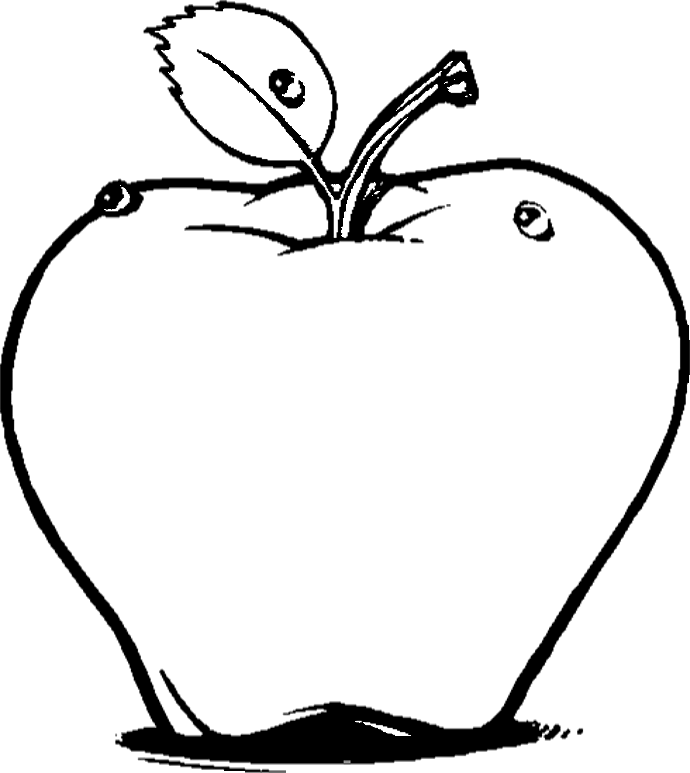 